    桃園市進出口商業同業公會 函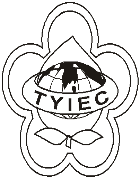          Taoyuan Importers & Exporters Chamber of Commerce桃園市桃園區春日路1235之2號3F           TEL:886-3-316-4346   886-3-325-3781   FAX:886-3-355-9651ie325@ms19.hinet.net     www.taoyuanproduct.org受 文 者：各相關會員發文日期：中華民國109年4月27日發文字號：桃貿豐字第20113號附    件：隨文主   旨：109年度醫療器材業者「醫療器材品質管理系統準則試辦檢查方案及輔導方案」徵求參與廠商，  敬請查照。說   明：     ㄧ、依據財團法人工業技術研究院工研量字第1090007065及1090007068號函辦理。     二、因應「醫療器材管理法」及「醫療器材品質管理系統準則」草案之公告，為使醫療器材業者暸解醫療器材新法之要求及相關規定，謹於今年度辦法『醫療器材品質管理系統準則試辦檢查方案及輔導方案』，惠請鼓勵轄內醫療器材業者或所屬會員參加。    三、本次試辦檢查及輔導方案欲徵求國內生產醫療器材之製造業藥商申請案共7件(試辦檢查)、共5件(輔導)，及國內輸入醫療器材之販賣業藥商申請案共8件(試辦檢查)，隨函檢附試辦檢查及輔導方案說明函及報名表。    四、如有任何疑問，請洽本案承辦單位工業技術研究院量測技術發展中心：陳小姐 電話：03-5732279；E-mail：itri533513@itri.org.tw。理事長  簡 文 豐